Przyjaciele Zippiego” to międzynarodowy program promocji zdrowia psychicznego, który kształtuje i rozwija umiejętności psychospołeczne u małych dzieci 
w wieku 5-8 lat. Uczy różnych sposobów radzenia sobie z trudnościami i wykorzystywania nabytych umiejętności w codziennym życiu oraz doskonali relacje dzieci z innymi ludźmi. Nie koncentruje się on na dzieciach z konkretnymi problemami czy trudnościami, ale promuje zdrowie emocjonalne wszystkich małych dzieci.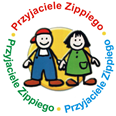 Jest to cykl 24 spotkań, realizowanych przez nauczyciela, wychowawcę w najstarszych grupach przedszkolnych oraz w pierwszych klasach szkół podstawowych, w oparciu o bardzo starannie opracowane materiały.Właścicielem programu jest angielska fundacja „Partnership for Children”. W Polsce, na podstawie podpisanej umowy licencyjnej, od 1 czerwca 2010 roku, wyłącznym przedstawicielem PFC, upoważnionym do upowszechniania programu „Przyjaciele Zippiego” jest Centrum Pozytywnej Edukacji.Program został zbudowany na założeniu, że małe dzieci można nauczyć radzenia sobie 
z problemami i trudnościami, dzięki czemu będą lepiej funkcjonować w młodości i w życiu dorosłym, korzystając z tych umiejętności.Wiek 5-7 lat, to okres rozwojowy, któremu towarzyszy wiele zmian, ogromne tempo uczenia się i nabywania nowych kompetencji. Jest to również etap przekraczania progu szkolnego. Program „Przyjaciele Zippiego” uczy dzieci, jak radzić sobie ze zmianami i wyzwaniami, jak rozwiązywać konflikty i dobrze funkcjonować w grupie. Jest to jedyny program, w którym z małymi dziećmi rozmawia się na temat śmierci i uczuć, jakie towarzyszą nam w sytuacji utraty kogoś bliskiego.Realizując zajęcia, nie mówimy dzieciom, co mają robić, ani: "To rozwiązanie jest dobre, a tamto złe". Natomiast zachęcamy dzieci do analizowania sytuacji życiowych i zastanawiania się nad możliwościami postępowania w tych sytuacjach.Program pokazuje także, jak ważna jest rozmowa z innymi, kiedy odczuwamy smutek lub złość i  jak ważne jest słuchanie innych, kiedy oni przeżywają trudne chwile.Od 2005 roku w zajęciach programu „Przyjaciele Zippiego” uczestniczyło już tysiące dzieci 
w tysiącach szkół i przedszkoli w całej Polsce. W wielu placówkach, przeszkoleni wcześniej nauczyciele, doceniając wartość programu i widząc jego efekty, realizują zajęcia z kolejnymi grupami dzieci.Liczby nie oddają oczywiście tego entuzjazmu i radości, jakie stają się udziałem dzieci i nauczycieli spotykających się z patyczakiem Zippim i jego przyjaciółmi. W trakcie zajęć pojawia się wiele okazji do zabawy, ćwiczeń i rozmów o sprawach ważnych na tym etapie życia, o przyjaźni, o zmianach jakie zachodzą w nas i wokół nas, o sukcesach i porażkach oraz sposobach radzenia sobie z trudnościami. Dzieci dowiadują się, że potrafią znaleźć rozwiązanie, że warto i można prosić o pomoc, a także uczą się okazywać pomoc innym. Program jest również bardzo dobrze oceniany przez rodziców, którzy mają okazję zaobserwować przemiany swojego dziecka, ale też pochylić się nad jego problemami.